jk"Vªh; f'k{kk uhfr 2020 ds ifjis{k esa lkeqnkf;d foKku f'k{kk ij eaFku mn;iqj 21 vçSy lkeqnkf;d ,oa O;kogkfjd foKku egkfo|ky;] egkjk.kk çrki —f"k ,oa çkS|ksfxdh fo'ofo|ky; esa lkeqnkf;d foKku f'k{kk ,oa ubZ f'k{kk uhfr ij jk"Vªh; Lrj eaFku gsrq ,d fnolh; dk;Z'kkyk vk;ksftr dh xbZA M‚ ujsaæ flag jkBkSM+] dqyifr] egkjk.kk çrki —f"k ,oa çkS|ksfxdh fo'ofo|ky;] mn;iqj us jk"Vªh; f'k{kk uhfr 2020 ds vuqlkj lkeqnkf;d foKku f'k{kk dks lkef;d]  mi;ksxh ,oa jkstxkj ijd cukus ij tksj fn;kAvkbZ- lh- ,- vkj- }kjk lkeqnkf;d foKku ds Lukrd ikBîØe dks ubZ f'k{kk uhfr ds vuqlkj cukus ds fy, jk"Vª Lrjh; ij xfBr NBh MhUl desVh dh v/;{k M‚ ehuw JhokLro] vf/k"Bkrk] lkeqnkf;d ,oa O;ogkfjd foKku egkfo|ky;] mn;iqj us çkjaHk esa çfrHkkfx;ksa ,oa eq[; oäkvksa dk Lokxr djrs gq, u, ikBîØe ds fØ;kUo;u dh j.kuhfr ds ckjs esa foLrkj ls voxr djk;kAdk;Z'kkyk esa ns'k ds ç[;kr lkeqnkf;d oSKkfudksa ;Fkk M‚ iq"ik ch- [kknh ] çks- ,esjkbV~l ]  lkeqnkf;d foKku egkfo|ky; ] /kkjokM+] M‚- Vh- uhjtk ] Mhu ]  lkeqnkf;d foKku egkfo|ky; ] xqaVwj ] çks- ih- veyk dqekjh ,oa çks- ds- euksjek ] lkeqnkf;d foKku egkfo|ky;] gSnjkckn ]  çks- T;ksfr oL=kn] lkeqnkf;d foKku egkfo|ky;] /kkjokM+] us Lukrd ikBîØe esa fofHkUu Lrj ij laHkkfor lfVZfQdsV] fMIyksek ,oa fMxzh ikBîØeksa ds ckjs esa foLr`r ppkZ dhA mUgksaus orZeku ikBîØe esa eYVhiy ,aVªh ,oa ,fXtV rFkk dkS'ky fodkl ds fy, lq>ko fn,A bl dk;Z'kkyk esa ns'k ds fofHkUu lkeqnkf;d laLFkkuksa ls 162 çfrHkkfx;ksa us Hkkx fy;kA dk;Z'kkyk  ds vk;kstd  çks /k`fr lksyadh ] çks jktJh mik/;k; ,oa çks jsuw eksxjk FksA dk;ZØe dk lapkyu M‚ fo'kk[kk 'kekZ ,oa ik;y rysljk us fd;kA var esa M‚ jktJh mik/;k; us vkHkkj O;ä fd;kA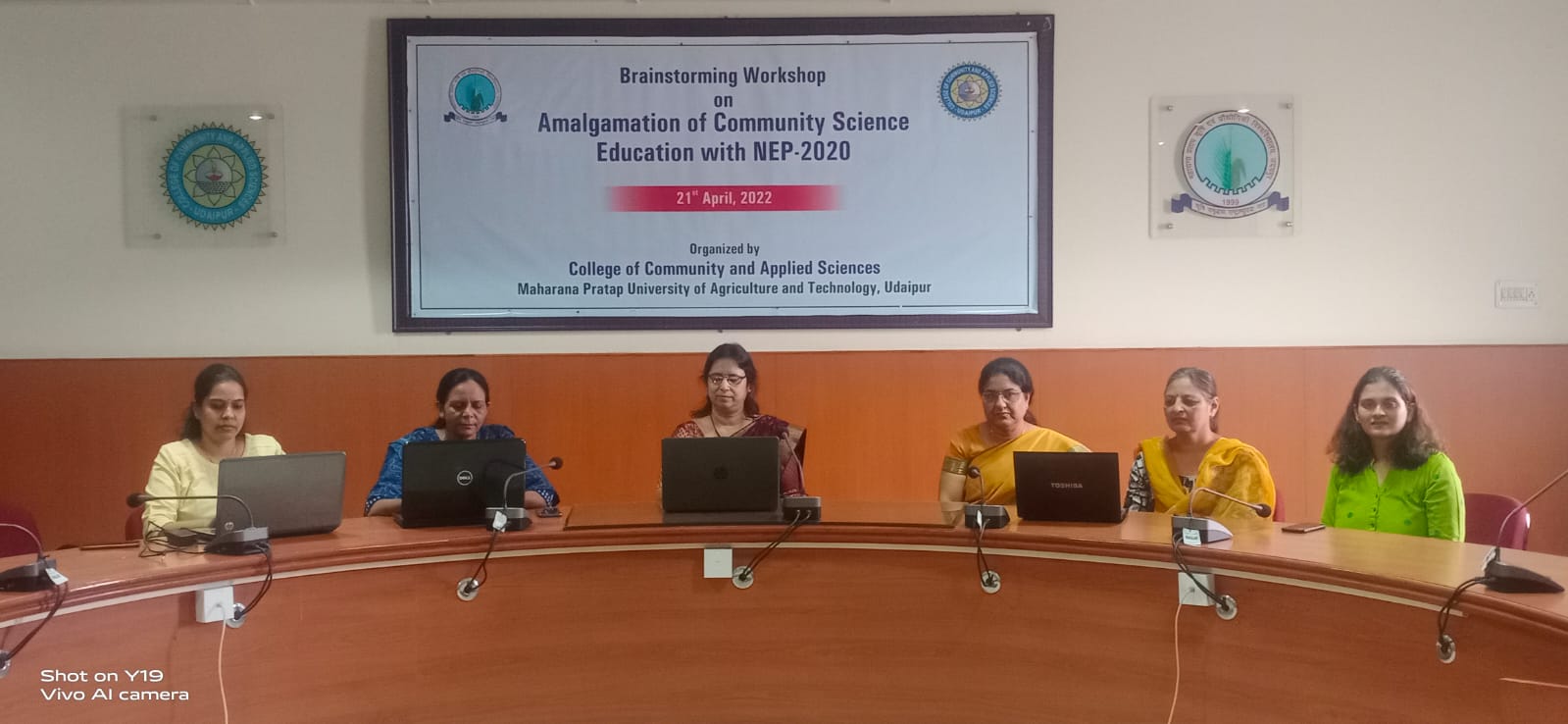 